RijnlandSchouder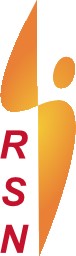 NetwerkJaarverslag Rijnland Schouder Netwerk 2022Het afgelopen jaar was een roerig jaar. De ALV vond nogmaals online plaats i.v.m. Corona. In tegenstelling tot 2021 konden er later in dit jaar wel fysieke bijeenkomsten georganiseerd worden. Omdat de leden elkaar een lange tijd niet fysiek hadden kunnen ontmoeten stond de eerste vergadering in 2022 in het teken van elkaar weer ontmoeten.Omdat het SNN symposium in 2021 op het laatste moment niet doorgang kon vinden was deze verplaatst naar het voorjaar in 2022. Hierdoor waren er in totaal twee fysieke bijeenkomsten gehouden in 2022.Vanuit Knooppunt Ketenzorg en de afdeling Orthopedie van het Alrijne ziekenhuis was er een plan bedacht om de instroom van patiënten in de poli van de schouder orthopeden beter te sturen. Dit plan behelsde in eerste instantie een soort anderhalve lijns fysiotherapeut die in de eerste lijn zou screenen of patiënten wel “geschikt” zijn om bij de poli orthopedie gezien te worden. Er blijkt uit onderzoek op de poli dat een substantieel deel van de patiënten onterecht door worden gestuurd. Dit is natuurlijk niet wenselijk. Vanuit de RSN leden en het bestuur waren wat bedenkingen over het aanstellen van een collega die tussen de leden en de orthopedie gezet zou worden. Ook waren er nog onduidelijkheden over de vergoeding van deze persoon. Hierdoor is er i.s.m. Knooppunt Ketenzorg en de afdelingen orthopedie een plan gemaakt om deze instroom m.b.v. het netwerk beter te stroomlijnen. In 2023 zal dit gestalte moeten krijgen en zal er duidelijk worden hoe dit verder ingevuld zal worden.Het nieuwe jaar geeft dus vele uitdagingen. Ook zullen we het komende jaar goed het ledenbestand moeten beoordelen op de criteria die gesteld zijn in de ALV van 2022. Hier zal het komende jaar ook duidelijkheid in worden geschapen.Misschien is het niet voor iedereen duidelijk maar ook dit jaar in december zal SNN i.s.m. het Vlaamse Schouder netwerk weer een symposium gehouden worden. Dit zorgt ervoor dat wel dit jaar wederom 3 bijeenkomsten van RSN zullen hebben.Zo als jullie merken wordt het komende jaar een druk jaar weer voor ons allemaal met nieuwe uitdagingen. Het bestuur kijkt er naar uit en gaat met goede moet dit weer vorm geven samen met de verschillende commissies.Vincent KanbierVoorzitter RSN